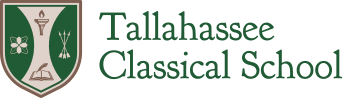 Board of Trustees Emergency MeetingFriday, March 31, 20234:02 pmVia Microsoft TeamsMINUTESI.	Call to Order at 4:02 pm									BishopII.	Roll CallPresent and constituting a quorum (in no particular order): Chair Barney Bishop, Pam Griggs,Tim Qualls, Matt Mohler, Louis Jean-Baptiste. Also present: Interim Headmaster, Cara Wynn and General Counsel, Jeff Kottkamp, Esq.III.	Additions to the AgendaNoneIV.	Public Comment (2 Minutes)NoneV.	Hope Carrasquilla Paycheck & BenefitsPaycheck - Mrs. Carrasquilla’s paycheck was only up to the March 20 resignation date. Once the resignation agreement is signed, pay will continue based on the agreed upon terms. Benefits – Will her benefits continue until the resignation agreed upon term of paying her? Motion by Louis Jean-Baptiste to continue all benefits. Seconded by Pam Griggs. Matt Mohler, No Comment.– Motion Carried.VI.	Statement Release Retained law firm and a statement was sent over to the lawyers and working on statement that will be hopefully released this afternoon regarding Carrasquilla media reports.VII.	HillsdaleThis change with Hillsdale does not change TCS’s commitment to classical education. Cara Wynn – TCS uses Hillsdale’s program guide which maps out what books to use. We can still use the curriculum, just not order from Hillsdale or use their guides.VIII.	Board Members Speaking with The PressLouis Jean-Baptiste– As discussed in the last Board meeting, no board members should be speaking with the press. Any statements that come out from the school should come from Cara Wynn. Any statements that come out from the Board should be reviewed by all Board members before being sent out. Any statements from the law firm should be reviewed by General Counsel Jeff Kottkamp.IX.	Motion by Pam Griggs to Adjourn. Seconded by Matt Mohler.